Publicado en Madrid el 30/05/2023 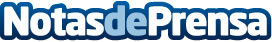 Tantrum CBD explica cómo elegir una marca de aceite de CBD de calidad: cumplimiento normativo, análisis de terceros y seguridad del productoCómo elegir una marca de aceite de CBD de alta calidad que cumpla con las normativas y garantice la seguridadDatos de contacto:Patricia SaizLicenciada en periodismo por San Pablo CEU684410585Nota de prensa publicada en: https://www.notasdeprensa.es/tantrum-cbd-explica-como-elegir-una-marca-de_1 Categorias: Nacional Medicina alternativa Consumo http://www.notasdeprensa.es